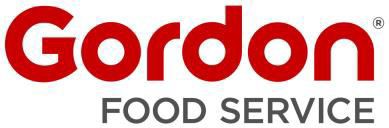 March 25, 2020The 2019 Novel Coronavirus (COVID-19) pandemic continues to evidence active transmission in parts of the U.S. and Canada. As our governments and agencies ramp up containment and mitigation efforts in collaboration with the private sector, Gordon Food Service and our cross-functional crisis management team continues to closely monitor developments and implement actions and policies based on our comprehensive Pandemic Plan.Effective the week of 3/30/2020, we will be eliminating Wednesday deliveries for the foreseeable future in the following area distribution centers:Kenosha, WIGrand Rapids, MIImperial, PAAll clients with Wednesday permanent routes will be moved to another delivery day (T,TH) or can adjust volumes to other previously scheduled days. Sales Team will contact impacted customers with options.
At this time, our Shepherdsville, KY, Springfield, OH and Brighton, MI Distribution Centers will continue M-F delivery.
We will update you if there are any changes in this delivery scheduleWe understand the importance of the healthcare segment everyday - but especially right now. Our commitment to entegra is to continue to service you in the best possible processes that ensure a safe food supply, safety for both our companies’ employees and one which allows you and your teams to provide efficient and effective food and nutrition programs needed to combat this pandemic.Respectfully,Melanie GlennNational Account Manager Gordon Food Service